Пионер - это навсегда!Пионерской организации - 100 лет!  Именно 100 лет назад 19 мая 1922 года 2-я Всероссийская конференция комсомола приняла решение о повсеместном создании пионерских отрядов. Пионеры 60-х, 70–х собрались в уютном зале МБУ ДО "Варгашинский ДЮЦ" куда их пригласил  Совет старейшин при Отделе образования Администрации Варгашинского района. На крыльце всех встречала веселая Зебра, которая вручала им буклеты, напоминая о том, что правила дорожного движения нужно соблюдать в любом возрасте! Гости стали участниками  квеста «Пионерский маршрут».  Конечно,  на первом этапе всех посвятили в пионеры, «юные» ленинцы  дали торжественную клятву, посмотрели фильм о самых важных вехах в истории пионерии, выпустили праздничную газету «Молния», побывали на пионерской «Зорьке», мастерски прошли конкурс «Шифровальщики»,  с удовольствием пели пионерские песни. Организаторами квеста была создана  стена памяти об юных пионерах – героях, выставка пионерской атрибутики, детских  газет и журналов той поры.  Небольшой концерт, для «вновь принятых пионеров»  подготовила музыкальная школа: дети исполнили несколько песен, зрители поддерживали их бурными аплодисментами. Закончилось мероприятие веселой фотоссесией, душевным чаепитием и теплыми воспоминаниями. Чердынцева Светлана Кузьмовна, бывший директор «Дома пионеров» подарила пионерский горн, Цветкова Валентина Александровна -  свою личную книжку пионера, для музейной комнаты МБУ ДО "Варгашинский ДЮЦ". Геннадий Петрович Аутц, председатель Совета старейшин,  поблагодарил всех и участников и организаторов мероприятия, пожелал всем здоровья, семейного благополучия и  как можно дольше сохранять свой пионерский задор! 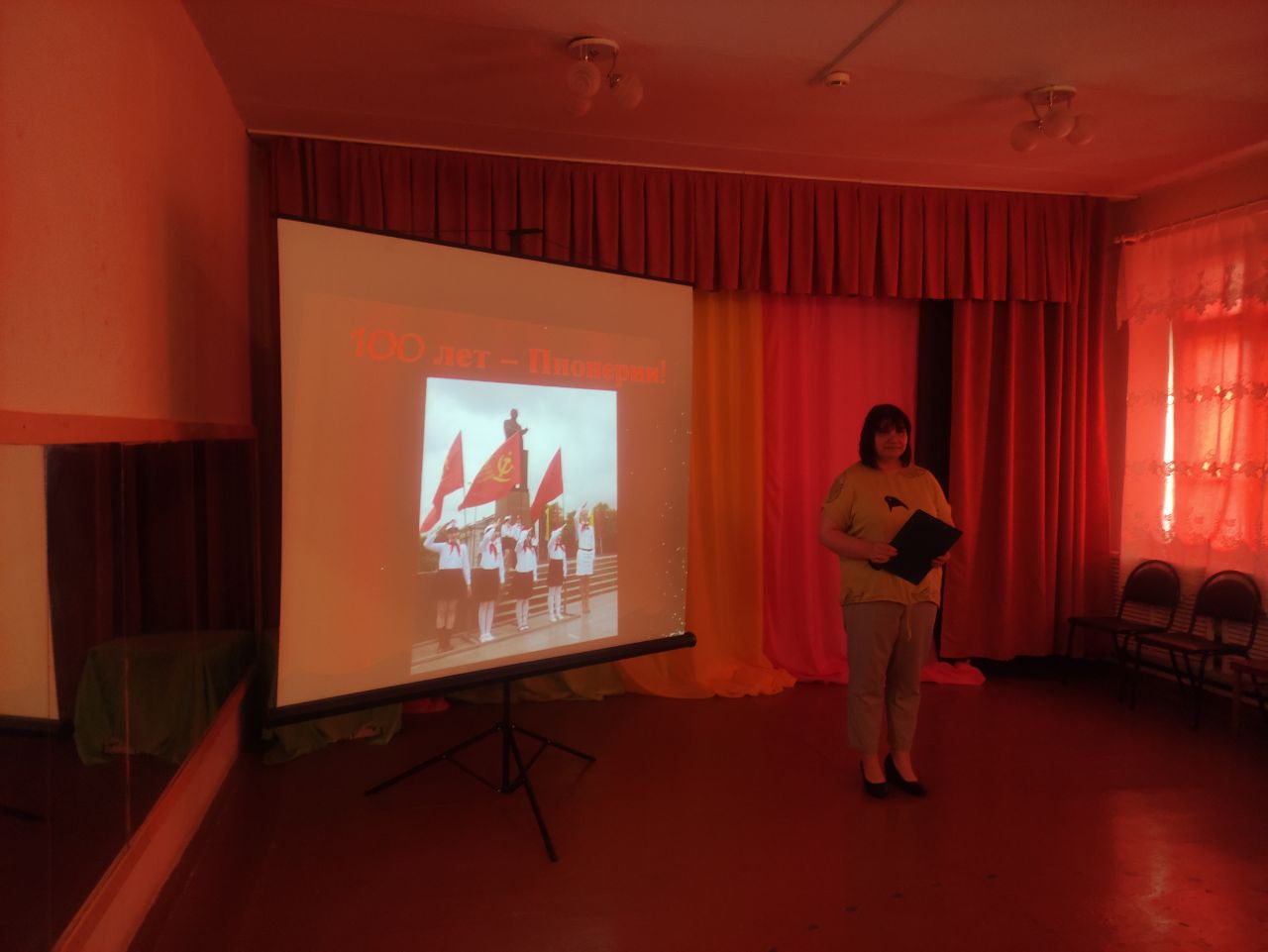 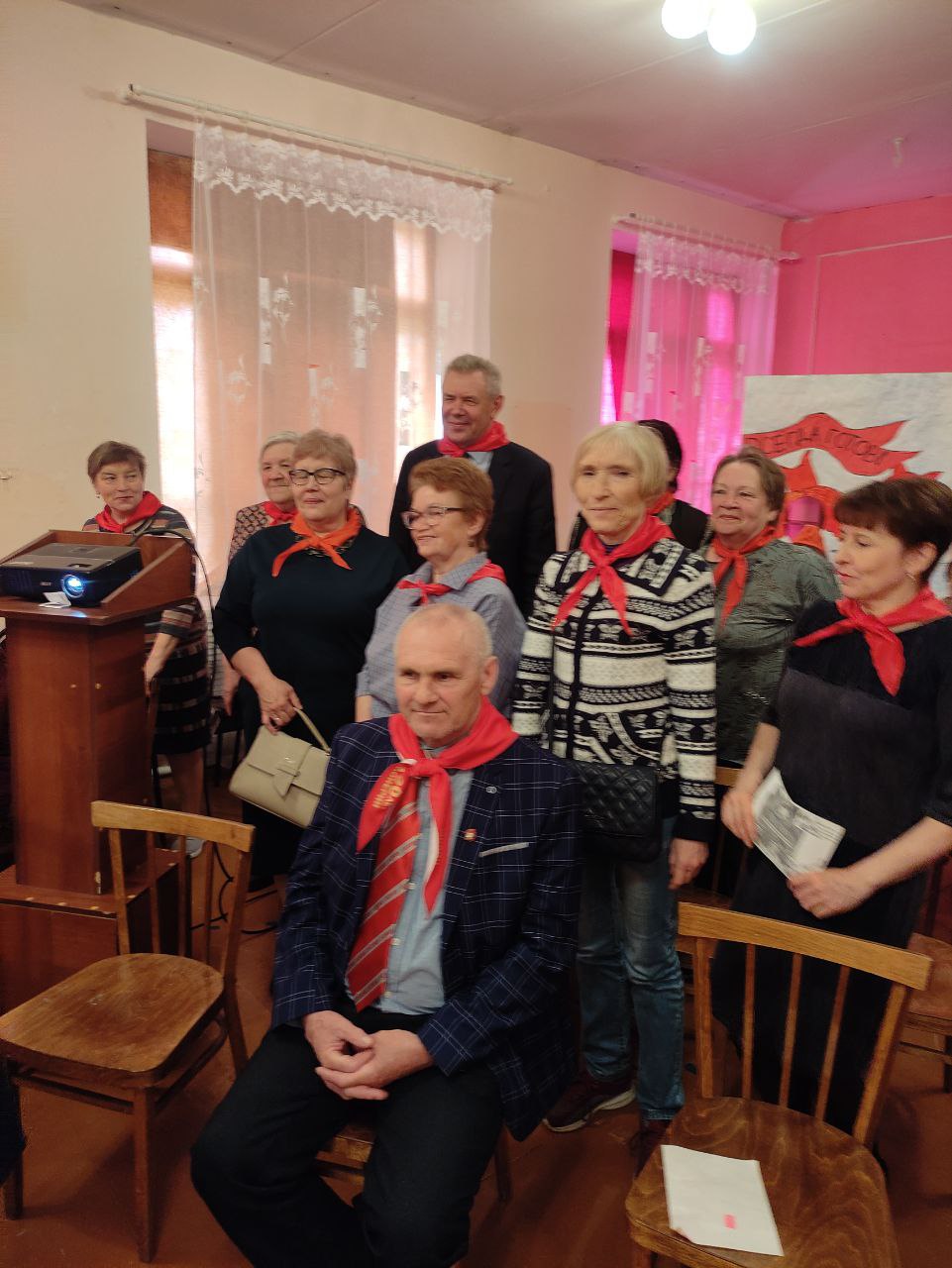 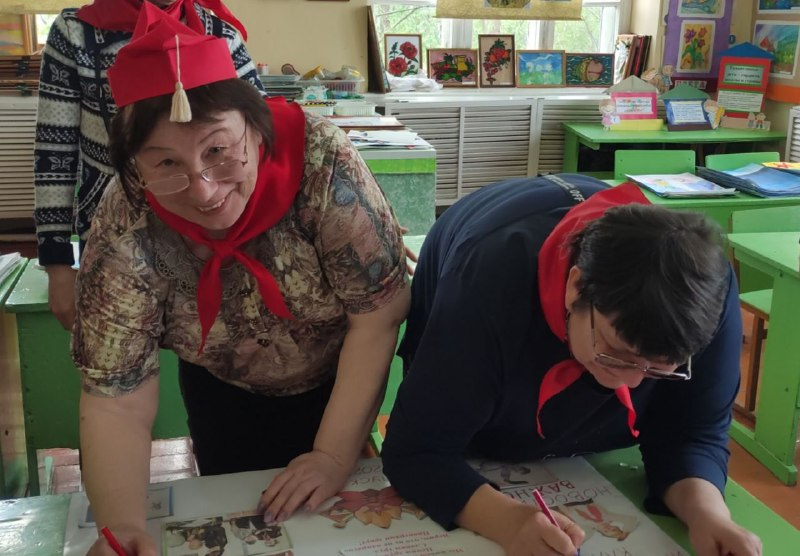 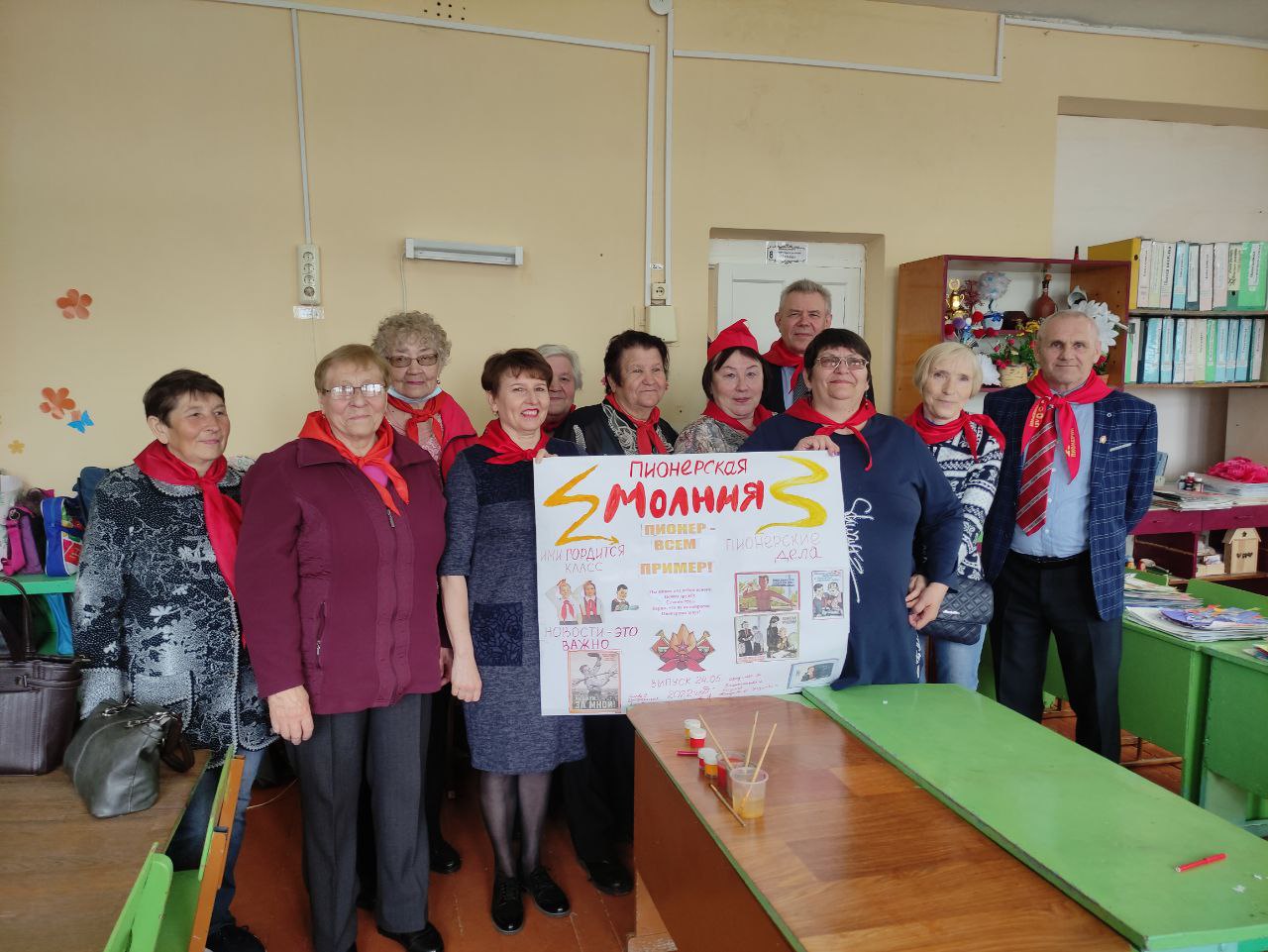 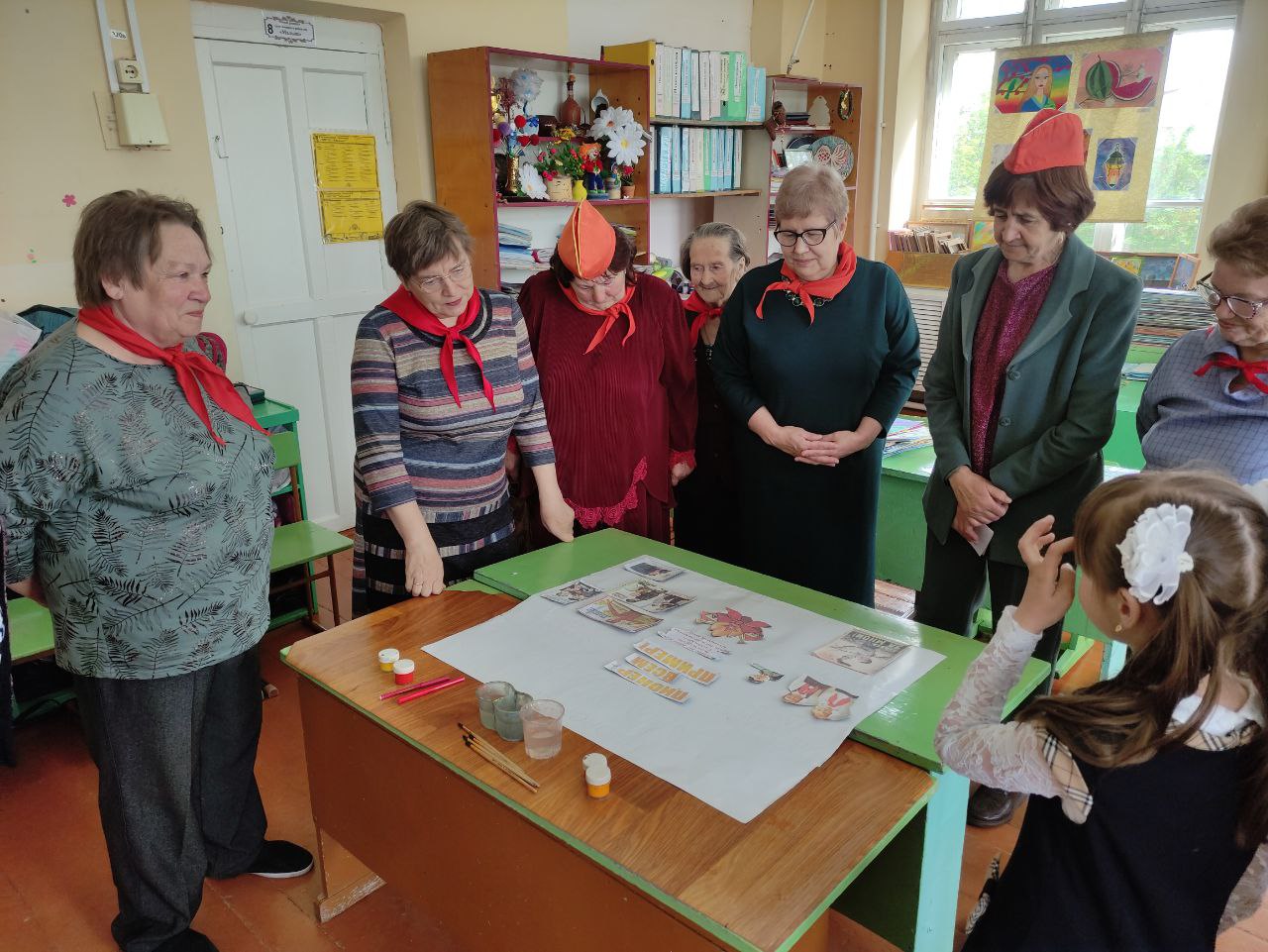 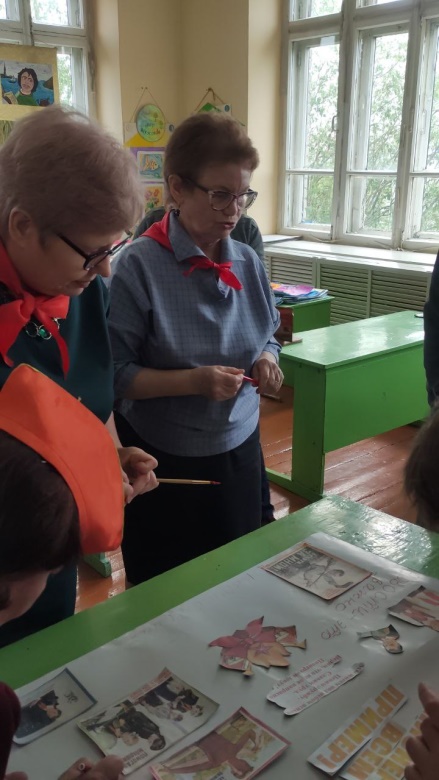 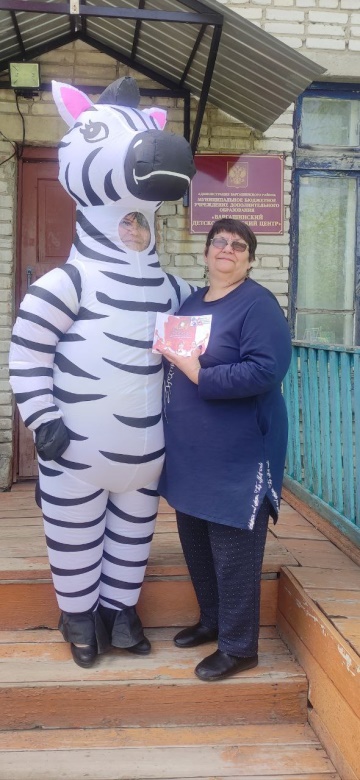 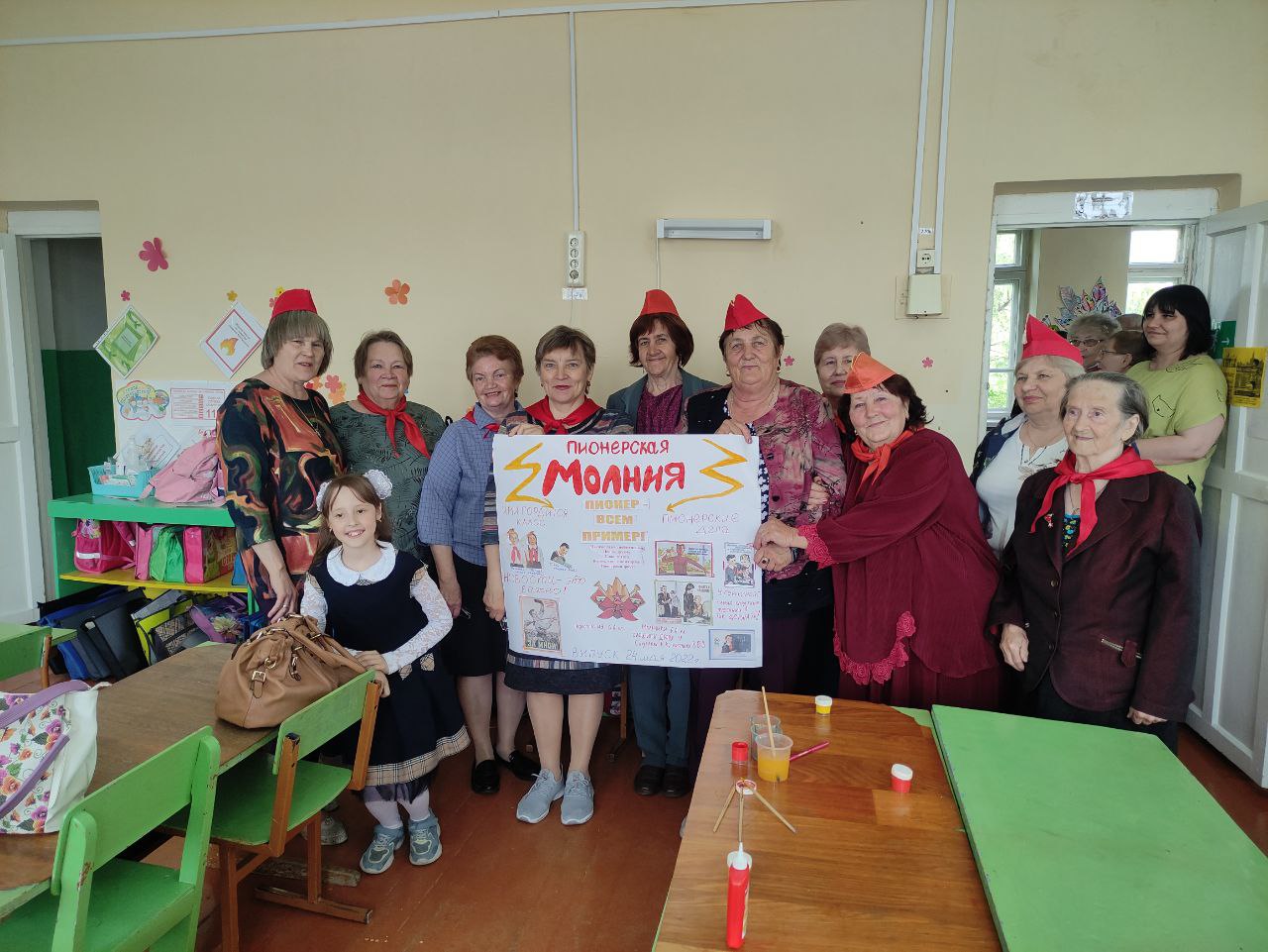 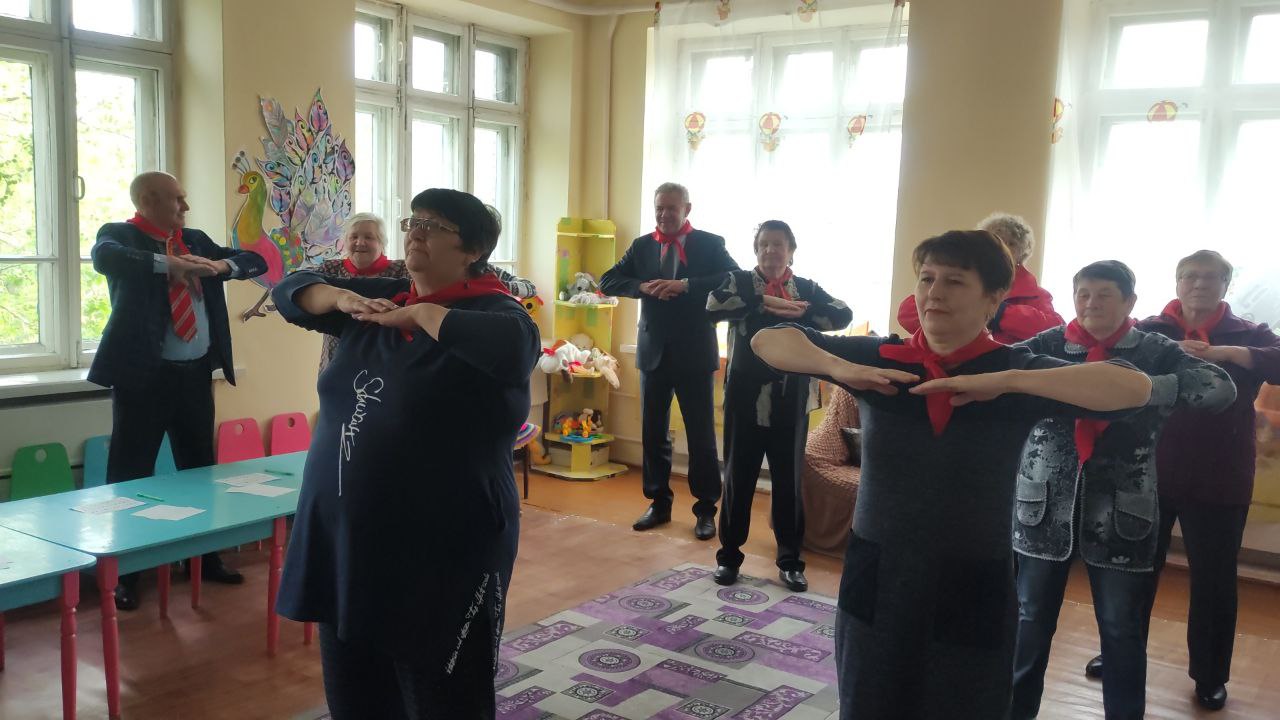 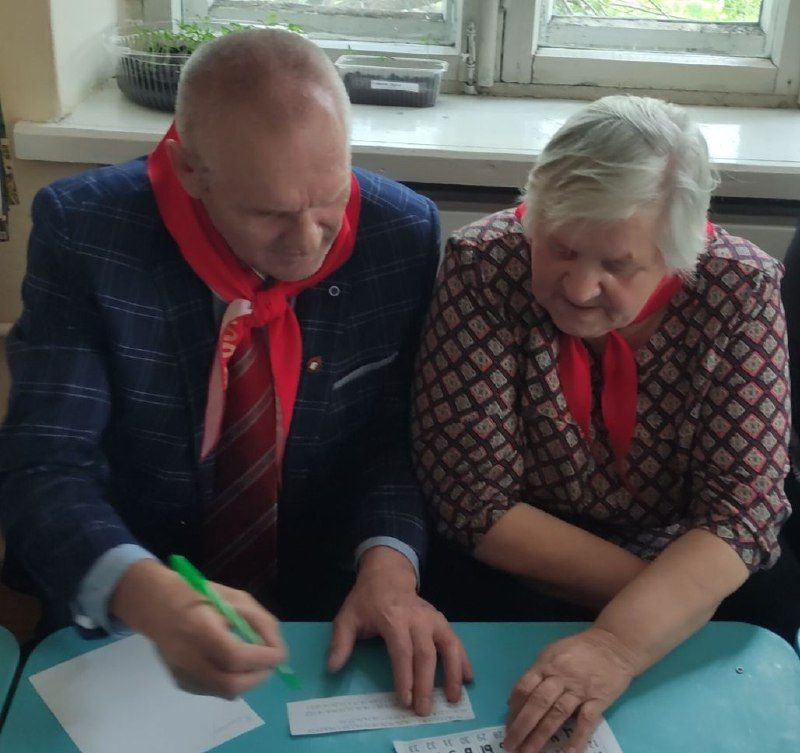 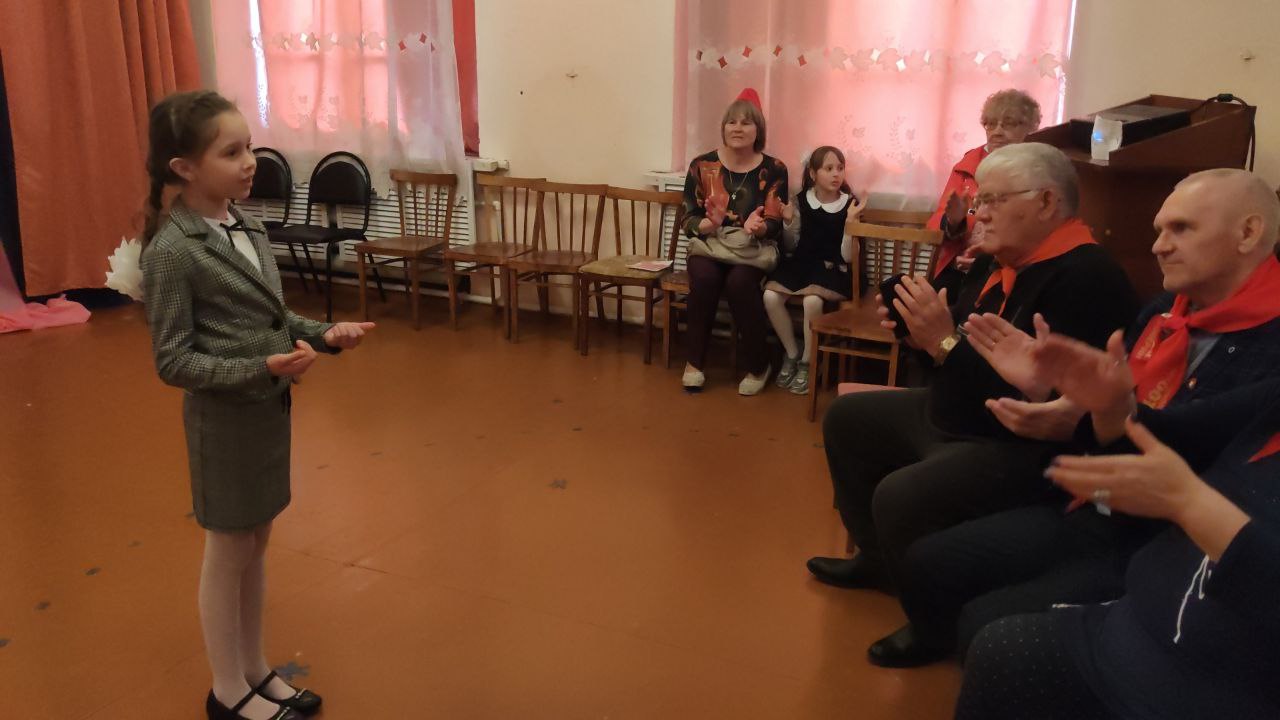 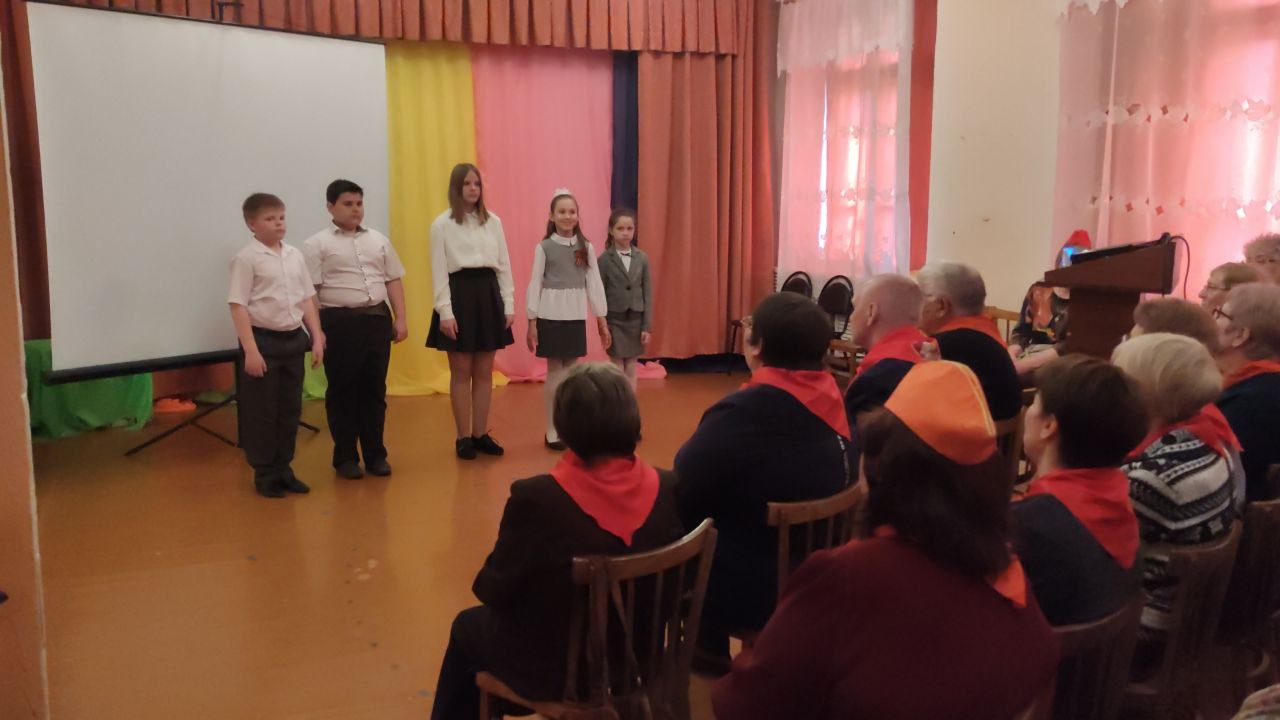 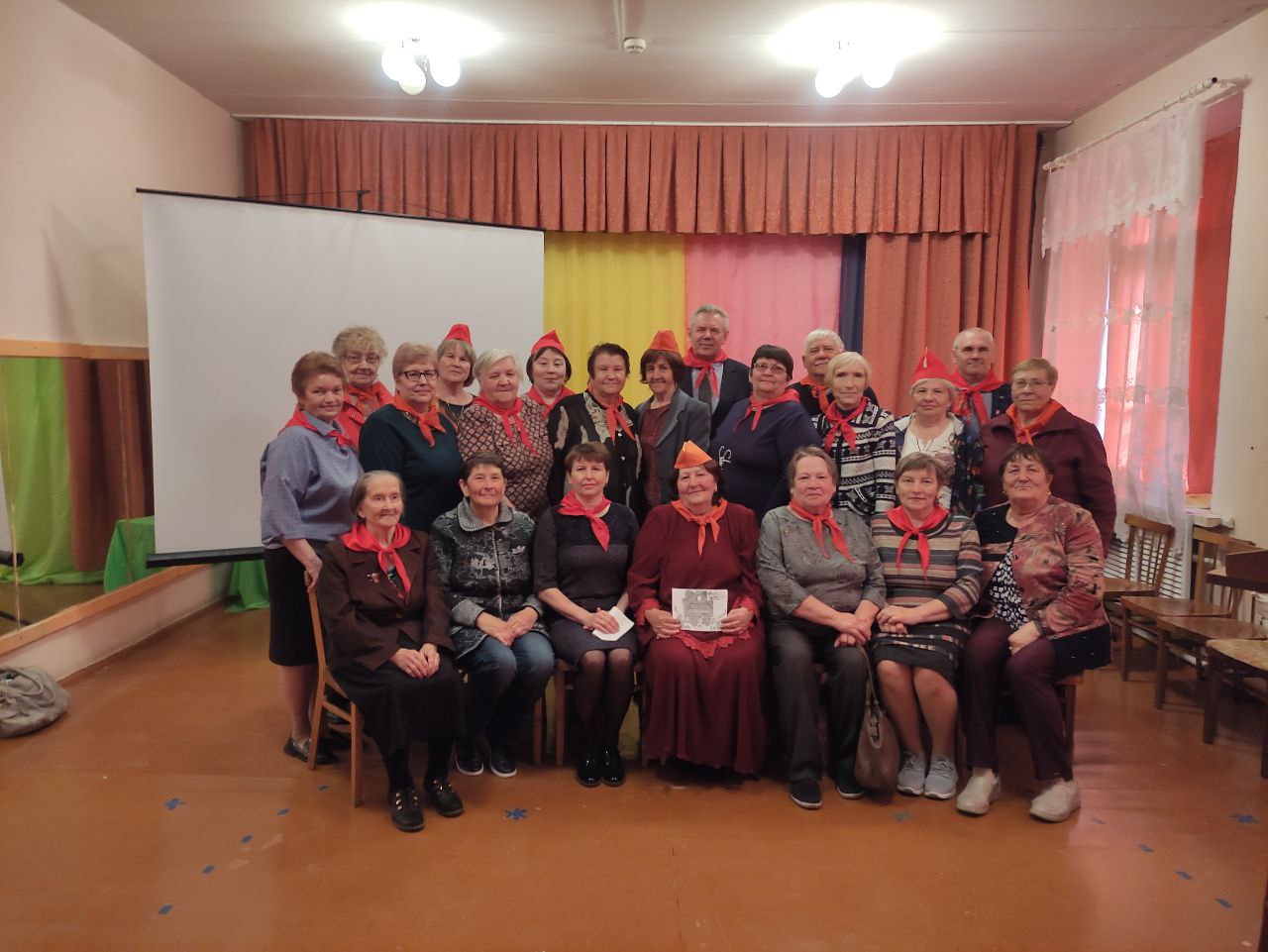 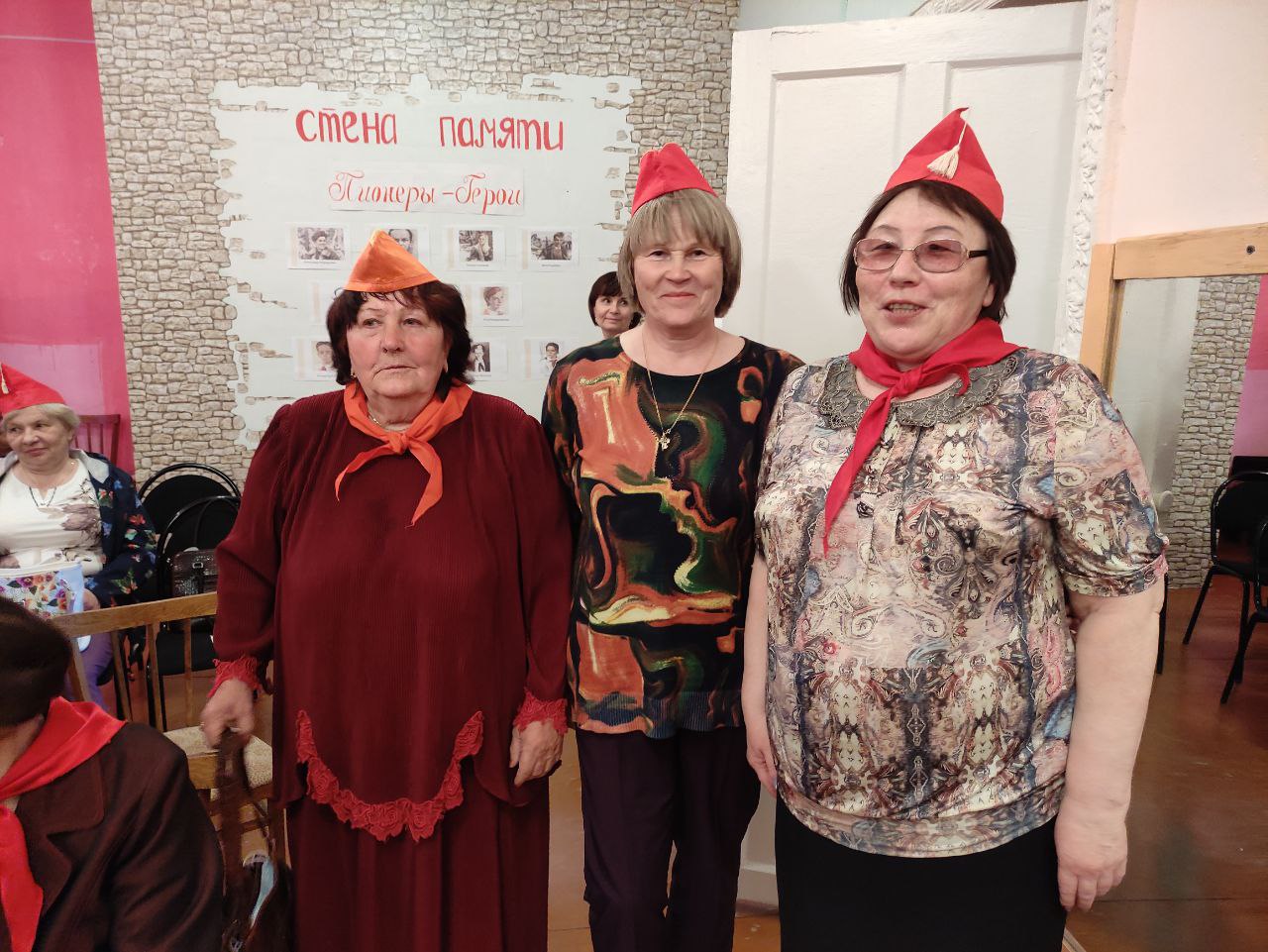 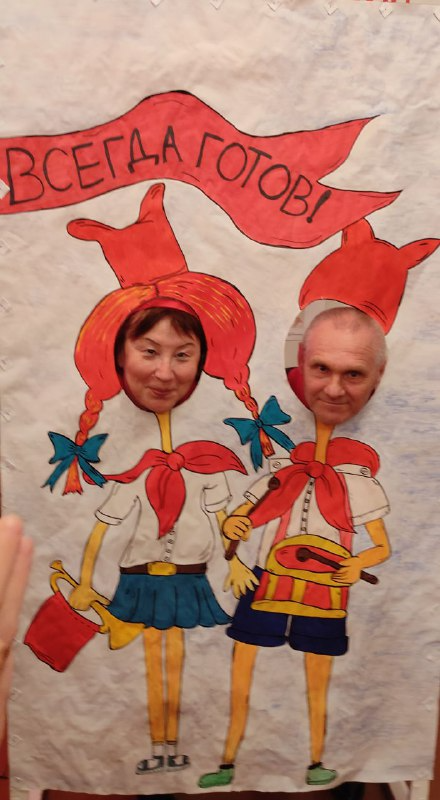 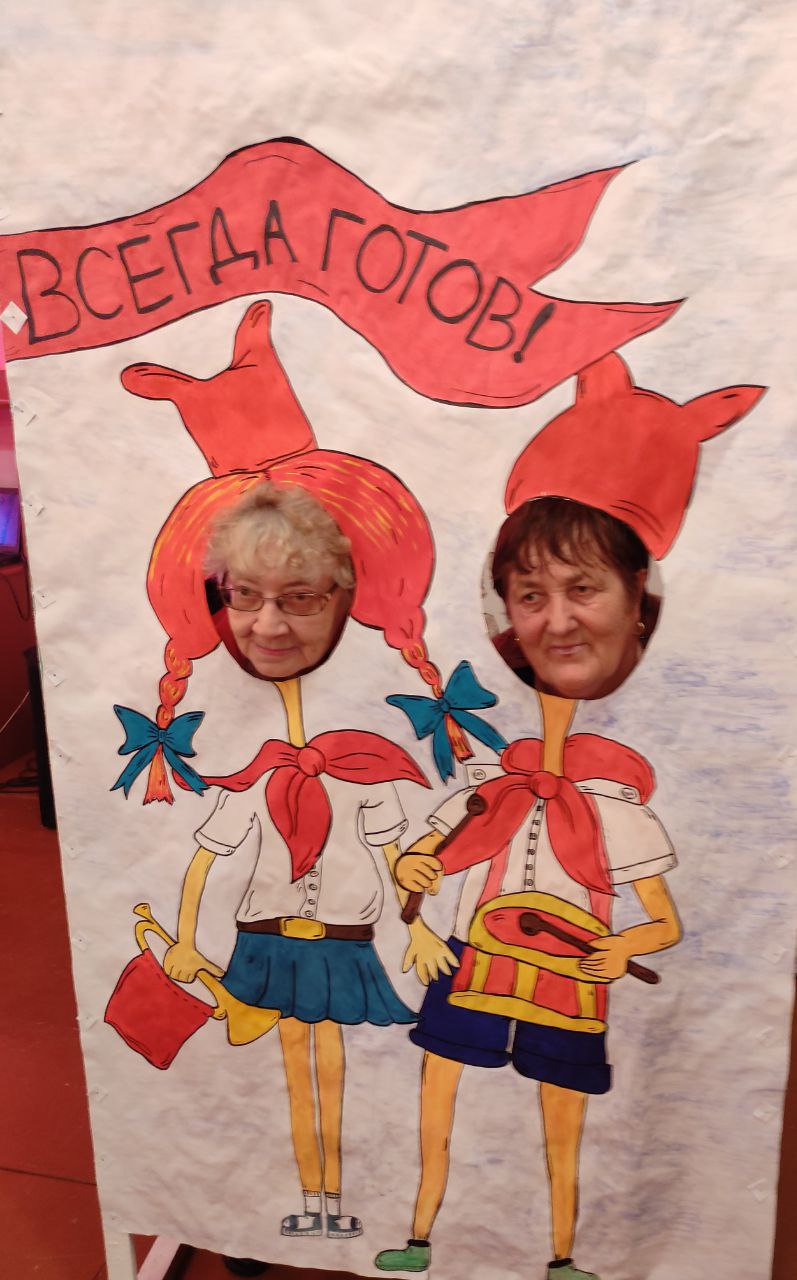 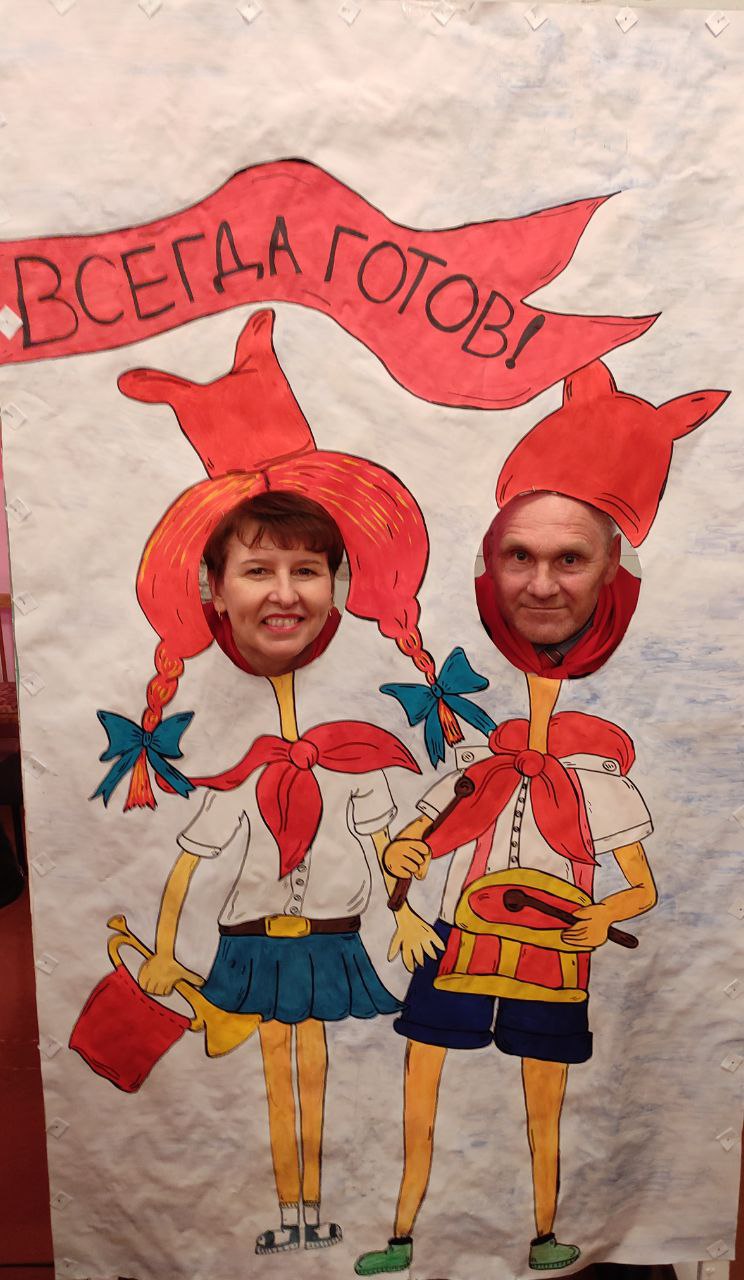 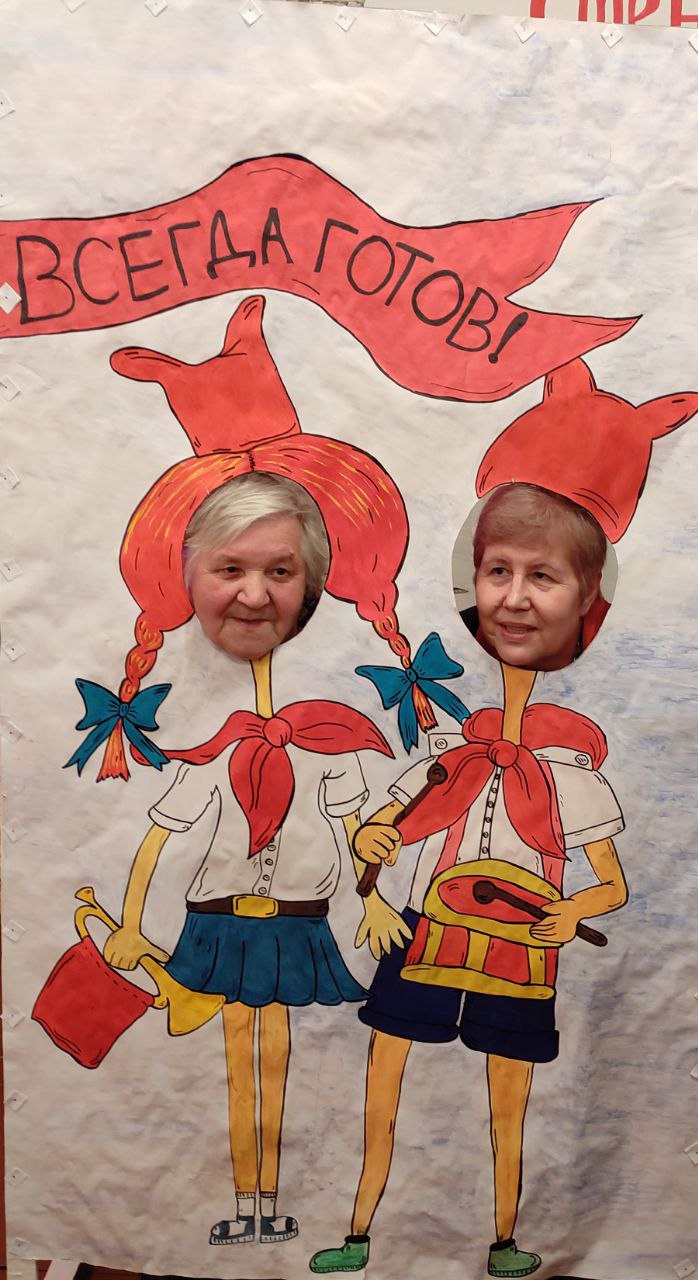 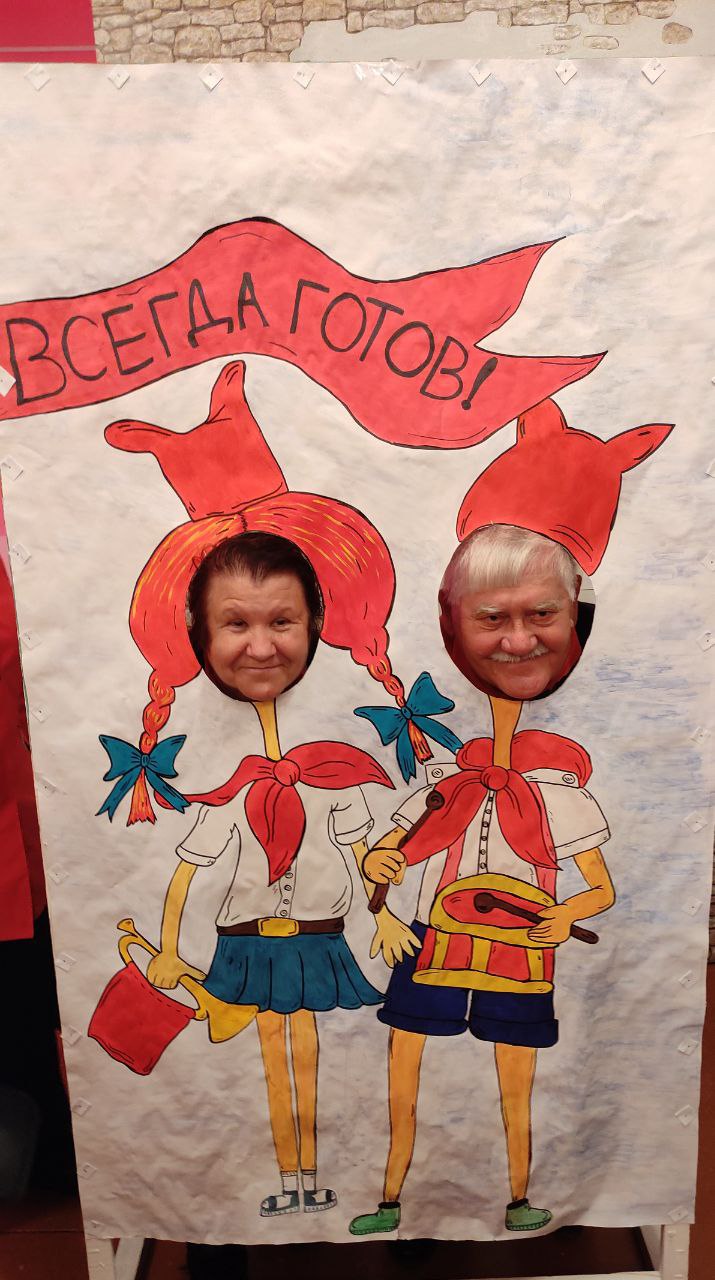 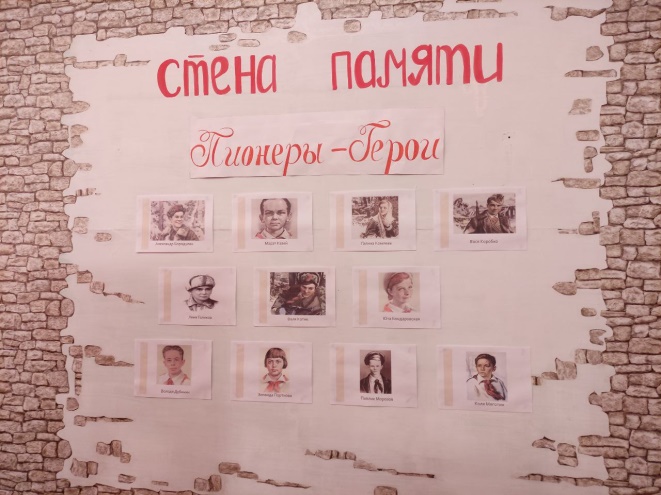 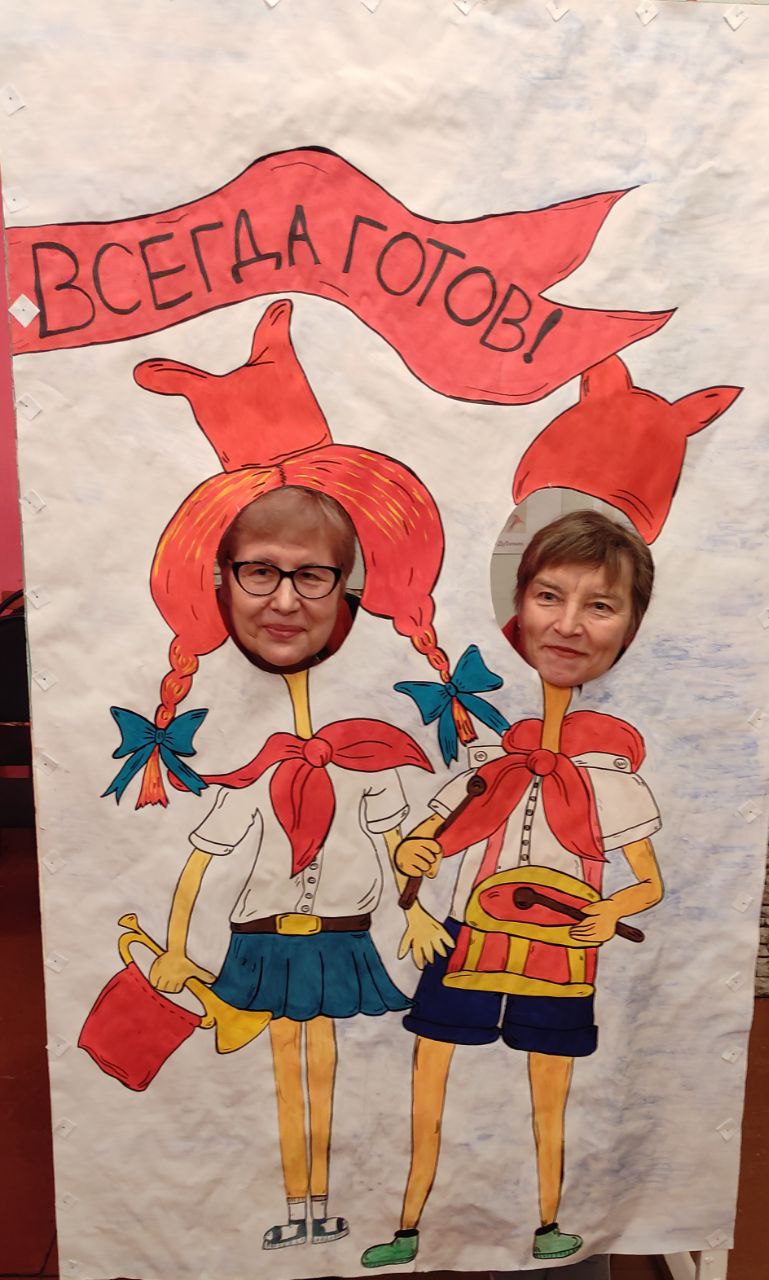 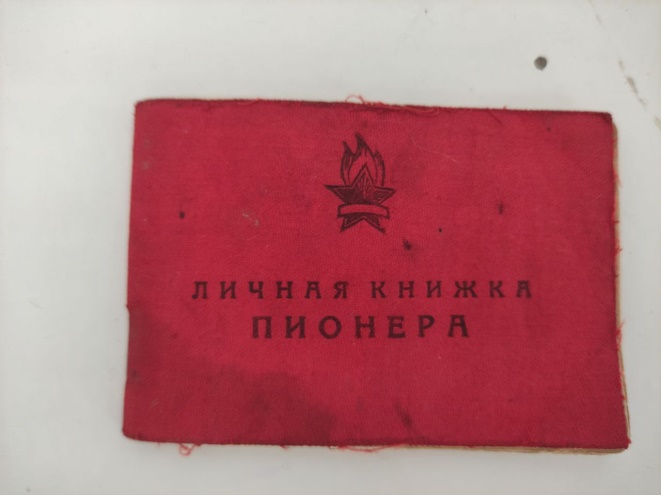 